Tisková zprávaO film MASARYK je v kinech stále velký zájem  O film Masaryk je v českých kinech stále velký divácký zájem.  Příběh o jednom životním období diplomata a politika Jana Masaryka v režii Julia Ševčíka od  9.března do včerejšího dne vidělo již 203.098 diváků.  V distribuci společnosti Garfield Film byl Masaryk od čtvrtka 23.3. uveden do slovenských kin. Za premiérový víkend navštívilo snímek s předpremiérami a slavnostní premiérou 18.457 diváků. Souhrnné číslo návštěvnosti spolu se Slovenskem je přes 220.000 spokojených diváků. (návštěvnost je uvedena včetně jednosálových kin dle distributora filmu Bioscop, které UFD nezapočítává)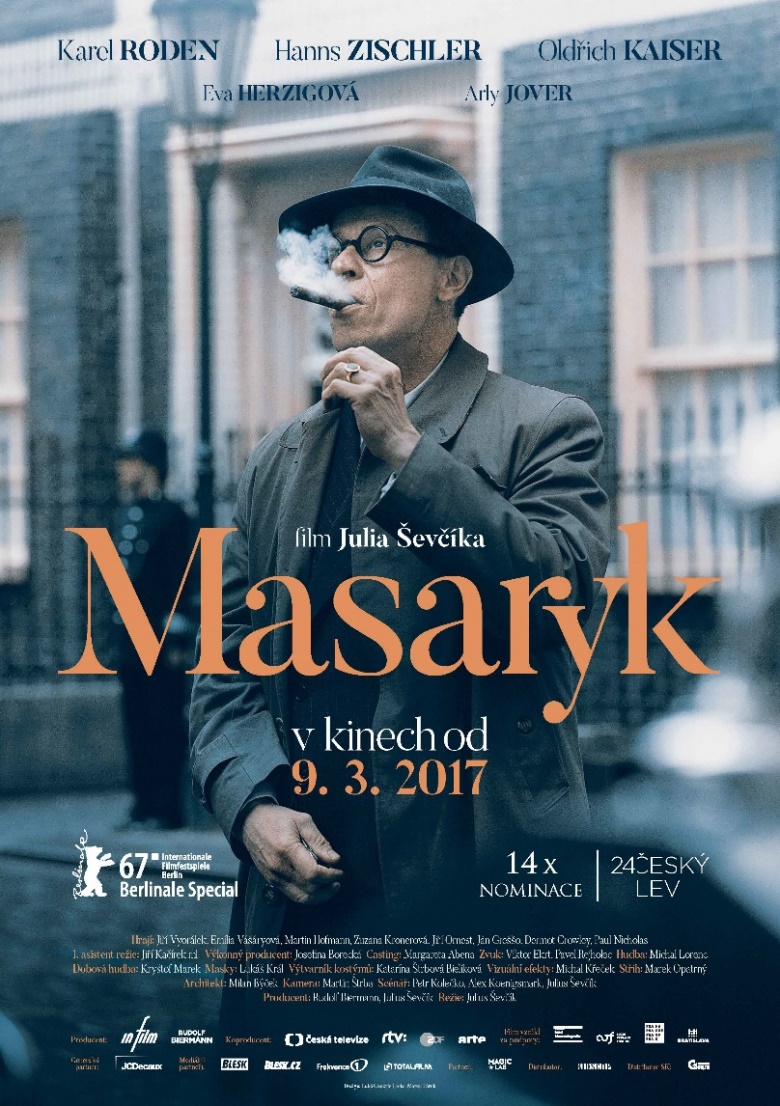 Česko-slovenský film Masaryk vznikl v produkci společnosti IN Film a Rudolfa Biermanna. Koproducentem filmu  je Česká televize, dalšími koproducenty jsou  RTVS: Rozhlas a televízia Slovenska a ZDF / Arte. Vznik filmu podpořil: Státní fond kinematografie a slovenský Audiovizuálny fond. Distributorem filmu  Masaryk v ČR je společnost Bioscop, na Slovensku společnost Garfield Film. Kostýmy a rekvizity pro film zapůjčilo Barrandov Studio a.s. – fundus – půjčovna kostýmů a rekvizit.